Lippetalschule		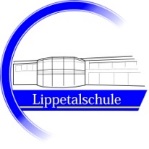 Gesamtschule der Gemeinde LippetalLippstädter Str. 31 – 59510 Lippetal – Telefon 02923 972310Mitteilung über ein längeres SchulversäumnisName:	Datum:  Summe der versäumten Stunden:________________________________________________Datum und Unterschrift Erziehungsberechtigte bzw .Schüler/in…………………………………………………………………………………………………………………………….Lippetalschule		Gesamtschule der Gemeinde LippetalLippstädter Str. 31 – 59510 Lippetal – Telefon 02923 972310Mitteilung über ein längeres SchulversäumnisName:	Datum:  Summe der versäumten Stunden:________________________________________________Datum und Unterschrift Erziehungsberechtigte bzw .Schüler/inZeitraumGrundvon BL geprüft (Kürzel)Kürzel FLAttest□ ja□ neinZeitraumGrundvon BL geprüft (Kürzel)Kürzel FLAttest□ ja□ nein